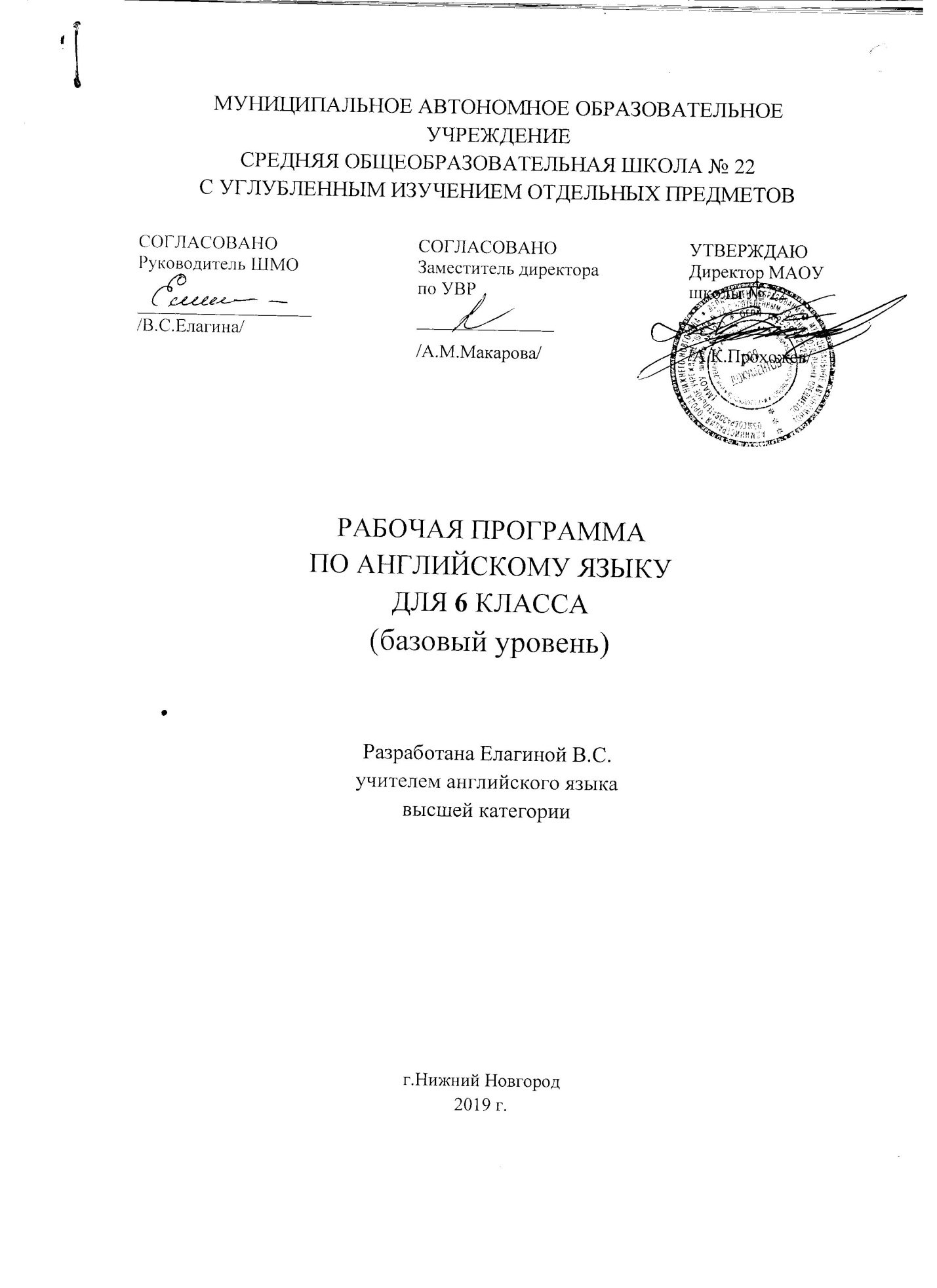 Рабочая программа по английскому языку составлена на основе федерального государственного образовательного стандарта основного общего образования, основной образовательной программы основного общего образования МБОУ «Школы №22», примерной программы основного общего образования по английскому языку (стандарты второго поколения) с учетом авторской программы по английскому языку В.Г. Апальков, Ю.Е. Ваулина Английский язык. Рабочие программы. 2– 11 классы. Предметная линия учебников «Английский в фокусе» Москва «Просвещение» 2018.Рабочая программа ориентирована на использование учебно-методического комплекса: Ю.Е. Ваулина, Д. Дули, О.Е. Подляко, В. Эванс. УМК «Английский в фокусе»» для 6 класса. – М.: Express Publishing: «Просвещение», 2016. 	Данная программа обеспечивает формирование личностных, метапредметных и предметных результатов. Личностными результатами являются:воспитание российской гражданской идентичности: патриотизма, любви и уважения к Отечеству, чувства гордости за свою Родину, прошлое и настоящее многонационального народа России; осознание своей этнической принадлежности, знание истории, языка, культуры своего народа, своего края, основ культурного наследия народов России и человечества; усвоение гуманистических, демократических и традиционных ценностей многонационального российского общества; воспитание чувства долга перед Родиной;формирование ответственного отношения к учению, готовности и способности обучающихся к саморазвитию и самообразованию на основе мотивации к обучению и познанию, осознанному выбору и построению дальнейшей индивидуальной траектории образования на базе ориентировки в мире профессий и профессиональных предпочтений, с учётом устойчивых познавательных интересов; формирование целостного мировоззрения, соответствующего современному уровню развития науки и общественной практики, учитывающего социальное, культурное, языковое, духовное многообразие современного мира;формирование осознанного, уважительного и доброжелательного отношения к другому человеку, его мнению, мировоззрению, культуре, языку, вере, гражданской позиции; к истории, культуре, религии, традициям, языкам, ценностям народов России и народов мира; готовности и способности вести диалог с другими людьми и достигать в нём взаимопонимания; освоение социальных норм, правил поведения, ролей и форм социальной жизни в группах и сообществах, включая взрослые и социальные сообщества; участие в школьном самоуправлении и  общественной жизни в пределах возрастных компетенций с учётом региональных, этнокультурных, социальных и экономических особенностей; развитие морального сознания и компетентности в решении моральных проблем на основе личностного выбора, формирование нравственных чувств и нравственного поведения, осознанного и ответственного отношения к собственным поступкам; формирование коммуникативной компетентности в общении и  сотрудничестве со сверстниками, старшими и младшими в процессе образовательной, общественно полезной, учебно-исследовательской, творческой и других видах деятельности;формирование ценности  здорового и безопасного образа жизни; усвоение правил индивидуального и коллективного безопасного поведения в чрезвычайных ситуациях, угрожающих жизни и здоровью людей, правил поведения в транспорте и правил поведения на дорогах;формирование основ экологической культуры на основе признания ценности жизни во всех её проявлениях и необходимости ответственного, бережного отношения к окружающей среде;осознание значения семьи в жизни человека и общества, принятие ценности семейной жизни, уважительное и заботливое отношение к членам своей семьи;развитие эстетического сознания через освоение художественного наследия народов России и мира,  творческой деятельности эстетического характера;формирование мотивации изучения иностранных языков и стремления к самосовершенствованию в образовательной области «Иностранный язык»;осознание возможностей самореализации средствами иностранного языка;стремление к совершенствованию речевой культуры в целом;формирование коммуникативной компетенции в межкультурной и межэтнической коммуникации;развитие таких качеств, как воля, целеустремлённость, креативность, инициативность, эмпатия, трудолюбие, дисциплинированность;формирование общекультурной и этнической идентичности как составляющих гражданской идентичности личности;стремление к лучшему осознанию культуры своего народа и готовность содействовать ознакомлению с ней представителей других стран; толерантное отношение к проявлениям иной культуры; осознание себя гражданином своей страны и мира;готовность отстаивать национальные и общечеловеческие (гуманистические, демократические) ценности, свою гражданскую позицию;готовность и способность обучающихся к саморазвитию; сформированность мотивации к обучению, познанию, выбору индивидуальной образовательной траектории; ценностно-смысловые установки обучающихся, отражающие их личностные позиции, социальные компетенции; сформированность основ гражданской идентичности.Метапредметными результатами являются:умение самостоятельно определять цели своего обучения, ставить и формулировать для себя новые задачи в учёбе и познавательной деятельности, развивать мотивы и интересы своей познавательной деятельности; умение самостоятельно планировать альтернативные пути  достижения целей,  осознанно выбирать  наиболее эффективные способы решения учебных и познавательных задач;умение соотносить свои действия с планируемыми результатами, осуществлять контроль своей деятельности в процессе достижения результата, определять способы  действий в рамках предложенных условий и требований, корректировать свои действия в соответствии с изменяющейся ситуацией; умение оценивать правильность выполнения учебной задачи,  собственные возможности её решения;владение основами самоконтроля, самооценки, принятия решений и осуществления осознанного выбора в учебной и познавательной деятельности; осознанное владение логическими действиями определения понятий, обобщения, установления аналогий и классификации на основе  самостоятельного выбора оснований и критериев, установления родо-видовых связей; умение устанавливать причинно-следственные связи, строить  логическое рассуждение, умозаключение (индуктивное, дедуктивное  и по аналогии) и выводы;умение создавать, применять и преобразовывать знаки и символы, модели и схемы для решения учебных и познавательных задач;умение организовывать  учебное сотрудничество и совместную деятельность с учителем и сверстниками;   работать индивидуально и в группе: находить общее решение и разрешать конфликты на основе согласования позиций и учёта интересов;  формулировать, аргументировать и отстаивать своё мнение;умение адекватно и осознанно использовать речевые средства в соответствии с задачей коммуникации: для отображения своих чувств, мыслей и потребностей, планирования и регуляции своей деятельности;  владение устной и письменной речью, монологической контекстной речью; формирование и развитие компетентности в области использования информационно-коммуникационных технологий (далее ИКТ– компетенции);развитие умения планировать своё речевое и неречевое поведение;развитие коммуникативной компетенции, включая умение взаимодействовать с окружающими, выполняя разные социальные роли;развитие исследовательских учебных действий, включая навыки работы с информацией: поиск и выделение нужной информации, обобщение и фиксация информации;развитие смыслового чтения, включая умение выделять тему, прогнозировать содержание текста по заголовку/ключевым словам, выделять основную мысль, главные факты, опуская второстепенные, устанавливать логическую последовательность основных фактов;осуществление регулятивных действий самонаблюдения, самоконтроля, самооценки в процессе коммуникативной деятельности на иностранном языке.Выпускник научится:вести диалог (диалог этикетного характера, диалог–-расспрос, диалог побуждение к действию; комбинированный диалог) в стандартных ситуациях неофициального общения в рамках освоенной тематики, соблюдая нормы речевого этикета, принятые в стране изучаемого языка. Выпускник получит возможность научиться:вести диалог-обмен мнениями; брать и давать интервью;вести диалог-расспрос на основе нелинейного текста (таблицы, диаграммы и т. д.).Говорение. Монологическая речьВыпускник научится:строить связное монологическое высказывание с опорой на зрительную наглядность и/или вербальные опоры (ключевые слова, план, вопросы) в рамках освоенной тематики;описывать события с опорой на зрительную наглядность и/или вербальную опору (ключевые слова, план, вопросы); давать краткую характеристику реальных людей и литературных персонажей; передавать основное содержание прочитанного текста с опорой или без опоры на текст, ключевые слова/ план/ вопросы;описывать картинку/ фото с опорой или без опоры на ключевые слова/ план/ вопросы.Выпускник получит возможность научиться: делать сообщение на заданную тему на основе прочитанного; комментировать факты из прочитанного/ прослушанного текста, выражать и аргументировать свое отношение к прочитанному/ прослушанному; кратко высказываться без предварительной подготовки на заданную тему в соответствии с предложенной ситуацией общения;кратко высказываться с опорой на нелинейный текст (таблицы, диаграммы, расписание и т. п.);кратко излагать результаты выполненной проектной работы.АудированиеВыпускник научится: воспринимать на слух и понимать основное содержание несложных аутентичных текстов, содержащих некоторое количество неизученных языковых явлений; воспринимать на слух и понимать нужную/интересующую/ запрашиваемую информацию в аутентичных текстах, содержащих как изученные языковые явления, так и некоторое количество неизученных языковых явлений.Выпускник получит возможность научиться:выделять основную тему в воспринимаемом на слух тексте;использовать контекстуальную или языковую догадку при восприятии на слух текстов, содержащих незнакомые слова.Чтение Выпускник научится: читать и понимать основное содержание несложных аутентичных текстов, содержащие отдельные неизученные языковые явления;читать и находить в несложных аутентичных текстах, содержащих отдельные неизученные языковые явления, нужную/интересующую/ запрашиваемую информацию, представленную в явном и в неявном виде;читать и полностью понимать несложные аутентичные тексты, построенные на изученном языковом материале; выразительно читать вслух небольшие построенные на изученном языковом материале аутентичные тексты, демонстрируя понимание прочитанного.Выпускник получит возможность научиться:устанавливать причинно-следственную взаимосвязь фактов и событий, изложенных в несложном аутентичном тексте;восстанавливать текст из разрозненных абзацев или путем добавления выпущенных фрагментов.Письменная речь Выпускник научится: заполнять анкеты и формуляры, сообщая о себе основные сведения (имя, фамилия, пол, возраст, гражданство, национальность, адрес и т. д.);писать короткие поздравления с днем рождения и другими праздниками, с употреблением формул речевого этикета, принятых в стране изучаемого языка, выражать пожелания (объемом 30–40 слов, включая адрес);писать личное письмо в ответ на письмо-стимул с употреблением формул речевого этикета, принятых в стране изучаемого языка: сообщать краткие сведения о себе и запрашивать аналогичную информацию о друге по переписке; выражать благодарность, извинения, просьбу; давать совет и т. д. (объемом 100–120 слов, включая адрес);писать небольшие письменные высказывания с опорой на образец/ план.Выпускник получит возможность научиться:делать краткие выписки из текста с целью их использования в собственных устных высказываниях;писать электронное письмо (e-mail) зарубежному другу в ответ на электронное письмо-стимул;составлять план/ тезисы устного или письменного сообщения; кратко излагать в письменном виде результаты проектной деятельности;писать небольшое письменное высказывание с опорой на нелинейный текст (таблицы, диаграммы и т. п.).Языковые навыки и средства оперирования имиОрфография и пунктуацияВыпускник научится:правильно писать изученные слова;правильно ставить знаки препинания в конце предложения: точку в конце повествовательного предложения, вопросительный знак в конце вопросительного предложения, восклицательный знак в конце восклицательного предложения;расставлять в личном письме знаки препинания, диктуемые его форматом, в соответствии с нормами, принятыми в стране изучаемого языка.Выпускник получит возможность научиться:сравнивать и анализировать буквосочетания английского языка и их транскрипцию.Фонетическая сторона речиВыпускник научится:различать на слух и адекватно, без фонематических ошибок, ведущих к сбою коммуникации, произносить слова изучаемого иностранного языка;соблюдать правильное ударение в изученных словах;различать коммуникативные типы предложений по их интонации;членить предложение на смысловые группы;адекватно, без ошибок, ведущих к сбою коммуникации, произносить фразы с точки зрения их ритмико-интонационных особенностей (побудительное предложение; общий, специальный, альтернативный и разделительный вопросы), в том числе, соблюдая правило отсутствия фразового ударения на служебных словах.Выпускник получит возможность научиться:выражать модальные значения, чувства и эмоции с помощью интонации;различать британские и американские варианты английского языка в прослушанных высказываниях.Лексическая сторона речиВыпускник научится:узнавать в письменном и звучащем тексте изученные лексические единицы (слова, словосочетания, реплики-клише речевого этикета), в том числе многозначные в пределах тематики основной школы;употреблять в устной и письменной речи в их основном значении изученные лексические единицы (слова, словосочетания, реплики-клише речевого этикета), в том числе многозначные, в пределах тематики основной школы в соответствии с решаемой коммуникативной задачей;соблюдать существующие в английском языке нормы лексической сочетаемости;распознавать и образовывать родственные слова с использованием словосложения и конверсии в пределах тематики основной школы в соответствии с решаемой коммуникативной задачей;распознавать и образовывать родственные слова с использованием аффиксации в пределах тематики основной школы в соответствии с решаемой коммуникативной задачей: глаголы при помощи аффиксов dis-, mis-, re-, -ize/-ise; именасуществительныеприпомощисуффиксов -or/ -er, -ist , -sion/-tion, -nce/-ence, -ment, -ity , -ness, -ship, -ing; именаприлагательныеприпомощиаффиксовinter-; -y, -ly, -ful , -al , -ic,-ian/an, -ing; -ous, -able/ible, -less, -ive;наречия при помощи суффикса -ly;имена существительные, имена прилагательные, наречия при помощи отрицательных префиксовun-, im-/in-;числительные при помощи суффиксов -teen, -ty; -th.Выпускник получит возможность научиться:распознавать и употреблять в речи в нескольких значениях многозначные слова, изученные в пределах тематики основной школы;знать различия между явлениями синонимии и антонимии; употреблять в речи изученные синонимы и антонимы адекватно ситуации общения;распознавать и употреблять в речи наиболее распространенные фразовые глаголы;распознавать принадлежность слов к частям речи по аффиксам;распознавать и употреблять в речи различные средства связи в тексте для обеспечения его целостности (firstly, tobeginwith, however, asforme, finally, atlast, etc.);использовать языковую догадку в процессе чтения и аудирования (догадываться о значении незнакомых слов по контексту, по сходству с русским/ родным языком, по словообразовательным элементам.Грамматическая сторона речиВыпускник научится:оперировать в процессе устного и письменного общения основными синтаксическими конструкциями и морфологическими формами в соответствии с коммуникативной задачей в коммуникативно-значимом контексте:распознавать и употреблять в речи различные коммуникативные типы предложений: повествовательные (в утвердительной и отрицательной форме) вопросительные (общий, специальный, альтернативный иразделительный вопросы),побудительные (в утвердительной и отрицательной форме) и восклицательные;распознавать и употреблять в речи распространенные и нераспространенные простые предложения, в том числе с несколькими обстоятельствами, следующими в определенном порядке;распознавать и употреблять в речи предложения с начальным It;распознавать и употреблять в речи предложения с начальным There+tobe;распознавать и употреблять в речи сложносочиненные предложения с сочинительными союзами and, but, or;распознавать и употреблять в речи сложноподчиненные предложения с союзами и союзными словами because, if,that, who, which,what, when, where, how,why;использовать косвенную речь в утвердительных и вопросительных предложениях в настоящем и прошедшем времени;распознаватьиупотреблятьвречиусловныепредложенияреальногохарактера (Conditional I – If I see Jim, I’ll invite him to our school party) инереальногохарактера (Conditional II – If I were you, I would start learning French);распознавать и употреблять в речи имена существительные в единственном числе и во множественном числе, образованные по правилу, и исключения;распознавать и употреблять в речи существительные с определенным/ неопределенным/нулевым артиклем;распознавать и употреблять в речи местоимения: личные (в именительном и объектном падежах, в абсолютной форме), притяжательные, возвратные, указательные, неопределенные и их производные, относительные, вопросительные;распознавать и употреблять в речи имена прилагательные в положительной, сравнительной и превосходной степенях, образованные по правилу, и исключения;распознавать и употреблять в речи наречия времени и образа действия и слова, выражающие количество (many/much, few/afew, little/alittle); наречия в положительной, сравнительной и превосходной степенях, образованные по правилу и исключения;распознавать и употреблять в речи количественные и порядковые числительные;распознавать и употреблять в речи глаголы в наиболее употребительных временных формах действительного залога: Present Simple, Future Simple и Past Simple, Present и Past Continuous, Present Perfect;распознавать и употреблять в речи различные грамматические средства для выражения будущего времени: Simple Future, to be going to, Present Continuous;распознавать и употреблять в речи модальные глаголы и их эквиваленты (may,can,could,beableto,must,haveto, should);распознавать и употреблять в речи глаголы в следующих формах страдательного залога: PresentSimplePassive, PastSimplePassive;распознавать и употреблять в речи предлоги места, времени, направления; предлоги, употребляемые при глаголах в страдательном залоге.Выпускник получит возможность научиться:распознавать сложноподчиненные предложения с придаточными: времени с союзом since; цели с союзом sothat; условия с союзом unless; определительными с союзами who, which, that;распознавать и употреблять в речи сложноподчиненные предложения с союзами whoever, whatever, however, whenever;распознавать и употреблять в речи предложения с конструкциями as … as; notso … as; either … or; neither … nor;распознавать и употреблять в речи предложения с конструкцией I wish;распознавать и употреблять в речи конструкции с глаголами на -ing: to love/hate doing something; Stop talking;распознаватьиупотреблятьвречиконструкцииIt takes me …to do something; to look / feel / be happy;распознавать и употреблять в речи определения, выраженные прилагательными, в правильном порядке их следования;распознавать и употреблять в речи глаголы во временных формах действительного залога:PastPerfect, Present PerfectContinuous, Future-in-the-Past;распознавать и употреблять в речи глаголы в формах страдательного залогаFuture SimplePassive, PresentPerfect Passive;распознавать и употреблять в речи модальные глаголы need, shall, might, would;распознавать по формальным признакам и понимать значение неличных форм глагола (инфинитива, герундия, причастия Iи II, отглагольного существительного) без различения их функций и употреблятьих в речи;распознавать и употреблять в речи словосочетания «Причастие I+существительное» (aplayingchild) и «Причастие II+существительное» (awrittenpoem).Социокультурные знания и уменияВыпускник научится:употреблять в устной и письменной речи в ситуациях формального и неформального общения основные нормы речевого этикета, принятые в странах изучаемого языка;представлять родную страну и культуру на английском языке;понимать социокультурные реалии при чтении и аудировании в рамках изученного материала.Выпускник получит возможность научиться:использовать социокультурные реалии при создании устных и письменных высказываний;находить сходство и различие в традициях родной страны и страны/стран изучаемого языка.Компенсаторные уменияВыпускник научится:выходить из положения при дефиците языковых средств: использовать переспрос при говорении.Выпускник получит возможность научиться:использовать перифраз, синонимические и антонимические средства при говорении;пользоваться языковой и контекстуальной догадкой при аудировании и чтении. Содержание учебного предмета, курсаСодержание учебного курсаПредметное содержание речиМодуль 1. Кто есть кто?Межличностные взаимоотношения в семье, со сверстниками. Внешность и черты характера.Вселенная и человек.Страна/страны изучаемого языка и родная страна, их географическое положение, столицы и крупные города, регионы, достопримечательности.Модуль 2. Вот и мы!Межличностные взаимоотношения в семье, со сверстниками; решение конфликтных ситуаций.Досуг и увлечения (чтение, кино, театр, музеи, музыка).Режим труда и отдыха.Условия проживания в городской/ сельской местности.Страна/страны изучаемого языка и родная страна.Модуль 3. Поехали!Транспорт. Страна/страны изучаемого языка и родная страна.Модуль 4. День за днемЗдоровый образ жизни: режим труда и отдыха, спорт.Школьное образование, школьная жизнь.Средства массовой информации и коммуникации.Страна/страны изучаемого языка и родная страна.Модуль 5. ПраздникиСтрана изучаемого языка и родная страна, их культурные особенности (национальные праздники, знаменательные даты, традиции, обычаи).Покупки.Модуль 6. На досугеДосуг и увлечения (чтение, кино, театр, музеи, музыка). Виды отдыха, путешествия. Покупки.Страна/страны изучаемого языка и родная страна.Модуль 7. Вчера, сегодня, завтраМежличностные взаимоотношения в семье, со сверстниками.Страна изучаемого языка и родная страна, выдающиеся люди, их вклад в науку и мировую культуру.Модуль 8. Правила и инструкцииДосуг и увлечения (чтение, кино, театр, музеи, музыка). Покупки.Каникулы в различное время года.Проблемы экологии. Защита окружающей среды.Страна изучаемого языка и родная страна, их достопримечательности, культурные особенности.Модуль 9. Еда и прохладительные напиткиПокупки.Здоровый образ жизни: сбалансированное питание.Страна изучаемого языка и родная страна.Модуль 10. КаникулыДосуг и увлечения. Виды отдыха, путешествия. Каникулы в различное время года.Природа: флора и фауна. Проблемы экологии. Защита окружающей среды. Климат, погода.Страна изучаемого языка и родная странаРечевые уменияГоворениеДиалогическая речь.Развитие уменийначинать, вести/поддерживать и заканчивать беседу в стандартных ситуациях общения, соблюдая нормы речевого этикета, при необходимости переспрашивая, уточняя;расспрашивать собеседника и отвечать на его вопросы, высказывая свое мнение, просьбу, отвечать на предложение собеседника согласием/отказом, опираясь на изученную тематику и усвоенный лексико-грамматический материал.Объем диалогов – до 4 реплик со стороны каждого учащегося.Монологическая речь.Развитие уменийрассказывать о себе, своей семье, друзьях, своих интересах и планах на будущее, сообщать краткие сведения о своём городе/селе, о своей стране и стране изучаемого языка;делать краткие сообщения, описывать события/явления (в рамках пройденных тем), передавать основное содержание, основную мысль прочитанного или услышанного, выражать своё отношение к прочитанному/услышанному, давать краткую характеристику персонажей, используя перифраз, синонимичные средства в процессе устного общения.Объем монологического высказывания – до 7 фраз.АудированиеРазвитие умений:понимать основное содержание кратких, несложных аутентичных прагматических текстов (пргноз погоды, программы теле-, радиопередач, объявления на вокзале/в аэропорту) и выделять для себя значимую информацию;понимать основное содержание несложных аутентичных текстов, относящихся к разным коммуникативным типам речи (сообщение/рассказ), уметь определить тему текста, выделить главные факты в тексте, опуская второстепенные, используя переспрос, просьбу повторить.Время звучания текстов для аудирования – до 2-х минут.ЧтениеЧтение с пониманием основного содержания текста. Объем текстов для чтения – 400-500 слов.Чтение с полным пониманием текста. Объем текстов для чтения до 250 слов.Чтение с выборочным пониманием нужной или интересующей информации.Письменная речьРазвитие умений:делать выписки из текста;заполнять бланки (указывать имя, фамилию, пол, возраст, гражданство, адрес).Социокультурные знания и уменияУчащиеся знакомятся с отдельными социокультурными элементами речевого поведенческого этикета в англоязычной среде в условиях проигрывания ситуаций общения.Знакомствос государственной символикой (флагом и его цветовой символикой, гимном, столицами страны/ стран изучаемого языка);со словами английского языка, вошедшими во многие языки мира, (в том числе и в русский) и русскими словами, вошедшими в лексикон английского языка. Развитие умения писать свое имя и фамилию, а также имена и фамилии своих родственников и друзей на английском языке.Языковые знания и навыкиГрафика и орфографияЗнание правил чтения и написания новых слов, отобранных для данного этапа обучения и навыки их применения в рамках изучаемого лексико-грамматического материала.Фонетическая сторона речиНавыки адекватного произношения и различения на слух всех звуков английского языка; соблюдение правильного ударения в словах и фразах. Членение предложений на смысловые группы. Соблюдение правильной интонации в различных типах предложений. Дальнейшее совершенствование слухо-произносительных навыков, в том числе применительно к новому языковому материалу.Лексическая сторона речиРасширение объема продуктивного и рецептивного лексического минимума за счет лексических средств, обслуживающих темы, реплики-клише речевого этикета, отражающие культуру стран изучаемого языка.Распознавание и использование интернациональных слов (doctor).Грамматическая сторона речиРасширение объема значений грамматических средств, изученных в начальной школе, и овладение новыми грамматическими явлениями:неопределенный артикль a/an. Личные местоимения. Глагол to be. Количественные числительные 1-20.предложения с начальным It и с начальным There + to beнастоящее длительное время глагола (Present Progressive);все типы вопросительных предложений (общий, специальный, альтернативный, разделительный вопросы в Present, Future, Past Simple, Present Continuous); побудительные предложения в утвердительной (Be careful!) и отрицательной (Don’t worry.) форме;модальные глаголы can, must;употребление в речи определенного, неопределенного и нулевого артиклей;неисчисляемые и исчисляемые существительные (a flower, snow);личные местоимения в именительном (I) и объектном (me) падежах;неопределенные местоимения (some, any);количественные числительные 1-100; порядковые числительные 1-100.Настоящее, прошедшее, будущее простое время глагола (Present/ Past/ Future Simple).Специальные учебные уменияШкольники овладевают следующими специальными(предметными) учебными умениями и навыками:— находить ключевые слова и социокультурные реалии при работе с текстом;— семантизировать слова на основе языковой догадки;— осуществлять словообразовательный анализ;— выборочно использовать перевод;— пользоваться двуязычным и толковым словарями;— участвовать в проектной деятельности межпредметного характераКАЛЕНДАРНО ТЕМАТИЧЕСКОЕ ПЛАНИРОВАНИЕ№ТЕМАКОЛ-ВО ЧАСОВДАТАДАТАПРИМЕЧАНИЕПо фактукоррекцияМОДУЛЬ 1   « КТО  ЕСТЬ КТО?»МОДУЛЬ 1   « КТО  ЕСТЬ КТО?»МОДУЛЬ 1   « КТО  ЕСТЬ КТО?»МОДУЛЬ 1   « КТО  ЕСТЬ КТО?»МОДУЛЬ 1   « КТО  ЕСТЬ КТО?»МОДУЛЬ 1   « КТО  ЕСТЬ КТО?»1.Члены семьи12.Кто ты13.Моя страна14.Великобритания15.Семьи в России16.Знакомство, приветствия.17.Земля.18.Самоконтроль.19.Проверь себя.110.Рефлексия по материалу и освоению речевых умений.1МОДУЛЬ 2 « ВОТ и МЫ».МОДУЛЬ 2 « ВОТ и МЫ».МОДУЛЬ 2 « ВОТ и МЫ».МОДУЛЬ 2 « ВОТ и МЫ».МОДУЛЬ 2 « ВОТ и МЫ».МОДУЛЬ 2 « ВОТ и МЫ».11.Время радости112.У меня дома113.По соседству.114.Знаменитые улицы115.Дачи116.Заявка на обслуживание117.Выполнение плана чертежа118.Самоконтроль119.Проверь себя120.Рефлексия по материалу и освоению речевых умений1МОДУЛЬ 3 «ПОЕХАЛИ!»МОДУЛЬ 3 «ПОЕХАЛИ!»МОДУЛЬ 3 «ПОЕХАЛИ!»МОДУЛЬ 3 «ПОЕХАЛИ!»МОДУЛЬ 3 «ПОЕХАЛИ!»МОДУЛЬ 3 «ПОЕХАЛИ!»21.Безопасность на дорогах122.В движении123.С ветерком124.Виды транспорта в Лондоне125.Метро126.Как пройти?127.Что означает красный цвет128.Самоконтроль129.Проверь себя130.Рефлексия по материалу и освоению речевых умений1МОДУЛЬ 4 « ДЕНЬ ЗА ДНЕМ». МОДУЛЬ 4 « ДЕНЬ ЗА ДНЕМ». МОДУЛЬ 4 « ДЕНЬ ЗА ДНЕМ». МОДУЛЬ 4 « ДЕНЬ ЗА ДНЕМ». МОДУЛЬ 4 « ДЕНЬ ЗА ДНЕМ». МОДУЛЬ 4 « ДЕНЬ ЗА ДНЕМ». 31.День и ночь, сутки прочь.132.Как насчет?133.Мой любимый день134.Жизнь подростков в Великобритании135.Привет136 .Назначение / отмена встречи137.Вычерчиваем числа138.Обобщение, систематизация изученного и контроль изученного139.Проверь себя140.Рефлексия по материалу и освоению речевых умений1МОДУЛЬ 5 « ПРАЗДНИКИ».МОДУЛЬ 5 « ПРАЗДНИКИ».МОДУЛЬ 5 « ПРАЗДНИКИ».МОДУЛЬ 5 « ПРАЗДНИКИ».МОДУЛЬ 5 « ПРАЗДНИКИ».МОДУЛЬ 5 « ПРАЗДНИКИ».41.Время праздников142.Отпразднуем!143.Особые дни144.Шотландские игры145.Белые ночи146.Как заказать цветы147.В Зазеркалье148.Обобщение, систематизация изученного и контроль изученного149.Проверь себя150.Рефлексия по материалу и освоению речевых умений1МОДУЛЬ 6 « ДОСУГ».МОДУЛЬ 6 « ДОСУГ».МОДУЛЬ 6 « ДОСУГ».МОДУЛЬ 6 « ДОСУГ».МОДУЛЬ 6 « ДОСУГ».МОДУЛЬ 6 « ДОСУГ».51.Свободное время152.Игра!153.Скоротаем время!154.Настольные игры155.Свободное время156.Покупка подарка157.Кукольный театр158.Обобщение, систематизация изученного и контроль изученного159.Проверь себя160.Рефлексия по материалу и освоению речевых умений1МОДУЛЬ 7 « ВЧЕРА, СЕГОДНЯ, ЗАВТРА».МОДУЛЬ 7 « ВЧЕРА, СЕГОДНЯ, ЗАВТРА».МОДУЛЬ 7 « ВЧЕРА, СЕГОДНЯ, ЗАВТРА».МОДУЛЬ 7 « ВЧЕРА, СЕГОДНЯ, ЗАВТРА».МОДУЛЬ 7 « ВЧЕРА, СЕГОДНЯ, ЗАВТРА».МОДУЛЬ 7 « ВЧЕРА, СЕГОДНЯ, ЗАВТРА».61.В прошлом162.Дух Хеллоуина163.Они были первыми164.Стальной человек165.Слава166.В бюро находок167.Играя в прошлое168.Обобщение, систематизация изученного и контроль изученного169.Проверь себя170.Рефлексия по материалу и освоению речевых умений1МОДУЛЬ 8 « ПРАВИА И ИНСТРУКЦИИ»,МОДУЛЬ 8 « ПРАВИА И ИНСТРУКЦИИ»,МОДУЛЬ 8 « ПРАВИА И ИНСТРУКЦИИ»,МОДУЛЬ 8 « ПРАВИА И ИНСТРУКЦИИ»,МОДУЛЬ 8 « ПРАВИА И ИНСТРУКЦИИ»,МОДУЛЬ 8 « ПРАВИА И ИНСТРУКЦИИ»,71.Таковы правила172.А давай….?173.Правила и инструкции174.Вершины мира175.Московский зоопарк176.Заказ театральных билетов177.Чисто ли в твоем микрорайоне?178.Обобщение, систематизация изученного и контроль изученного179.Промежуточная аттестация.180.Рефлексия по материалу и освоению речевых умений1МОДУЛЬ 9 «ЕДА И ПРОХЛАДИТЕЛЬНЫЕ НАПИТКИ»,МОДУЛЬ 9 «ЕДА И ПРОХЛАДИТЕЛЬНЫЕ НАПИТКИ»,МОДУЛЬ 9 «ЕДА И ПРОХЛАДИТЕЛЬНЫЕ НАПИТКИ»,МОДУЛЬ 9 «ЕДА И ПРОХЛАДИТЕЛЬНЫЕ НАПИТКИ»,МОДУЛЬ 9 «ЕДА И ПРОХЛАДИТЕЛЬНЫЕ НАПИТКИ»,МОДУЛЬ 9 «ЕДА И ПРОХЛАДИТЕЛЬНЫЕ НАПИТКИ»,81.Еда и питье182.Что в меню?183.Давай готовить184.Кафе и закусочные в Великобритании185.Грибы186.Заказ столика в ресторане187.Кулинария188.Обобщение, систематизация изученного и контроль изученного189.Проверь себя190.Рефлексия по материалу и освоению речевых умений1МОДУЛЬ 10 « КАНИКУЛЫ».МОДУЛЬ 10 « КАНИКУЛЫ».МОДУЛЬ 10 « КАНИКУЛЫ».МОДУЛЬ 10 « КАНИКУЛЫ».МОДУЛЬ 10 « КАНИКУЛЫ».МОДУЛЬ 10 « КАНИКУЛЫ».91.Планы на каникулы192.Какая погода?193.В Эдинбург на каникулы?194.Сочи195.Бронирование номера в гостинице196.Выходные с удовольствием197.Пляжи198.Проверь себя199.Итоговая контрольная работа1100.Рефлексия по материалу и освоению речевых умений1101.Обобщающий урок1102.Урок повторения1103.Урок повторения1